Etude de cas : habiter les littoraux en martiniqueCompétences travaillées :Je sais raisonner et justifier une démarche 	 TBM		 MS		 MF		 MIou mes choix.Je sais (m’in)former dans le monde numérique.  TBM		 MS		 MF		 MIJe sais coopérer et mutualiser.			 TBM		 MS		 MF		 MIActivité : Par équipe de deux, trois ou quatre, vous êtes chargé de répondre aux questions posées sur ces différents sites à l’aide des documents suivants et de vos connaissances.1) A quoi ressemble le littoral en Martinique ? (Réponse souhaitée en un mot).Cliquez sur ce lien pour répondre : https://answergarden.ch/6271872) A l’aide des documents et des mots proposés par la classe dans la question 1, pourquoi le littoral en Martinique doit-être aménagé et protégé ?Cliquez sur ce lien pour répondre : http://www.tricider.com/brainstorming/3CjTvgdiNDh/3) Pour les plus rapides : réalisez un croquis du paysage du document 1 soit sur une feuille soit dans cette page de traitement de texte.Attention : un croquis de géographie est un dessin simple qui représente les éléments importants d’un paysage.Croquis du littoral martiniquais aux Trois-Ilets, Pointe-du-BoutDocument 1 : Une photographie aérienne d’un hôtel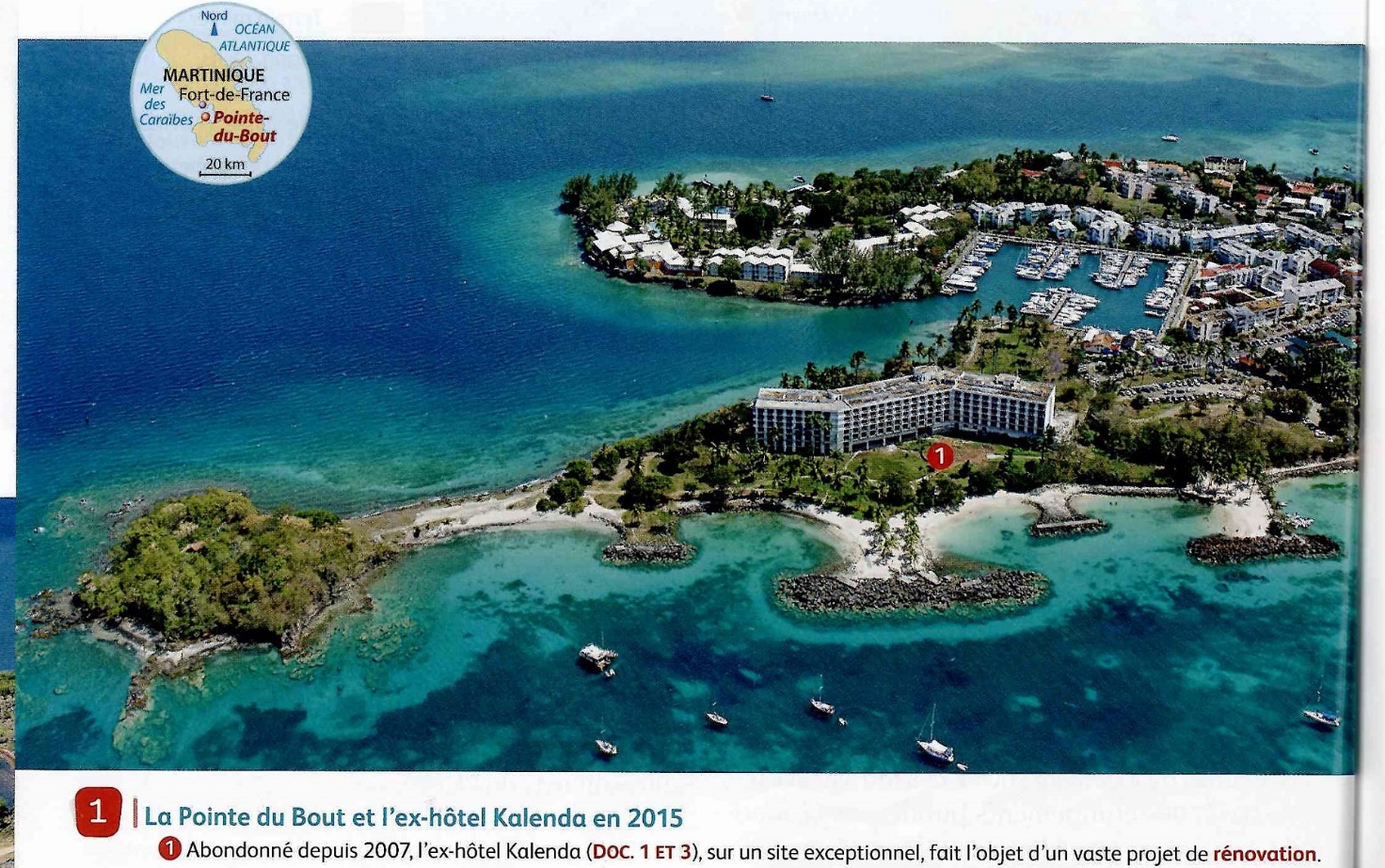 Document 2 : Un nouveau projet pour la Pointe du Bout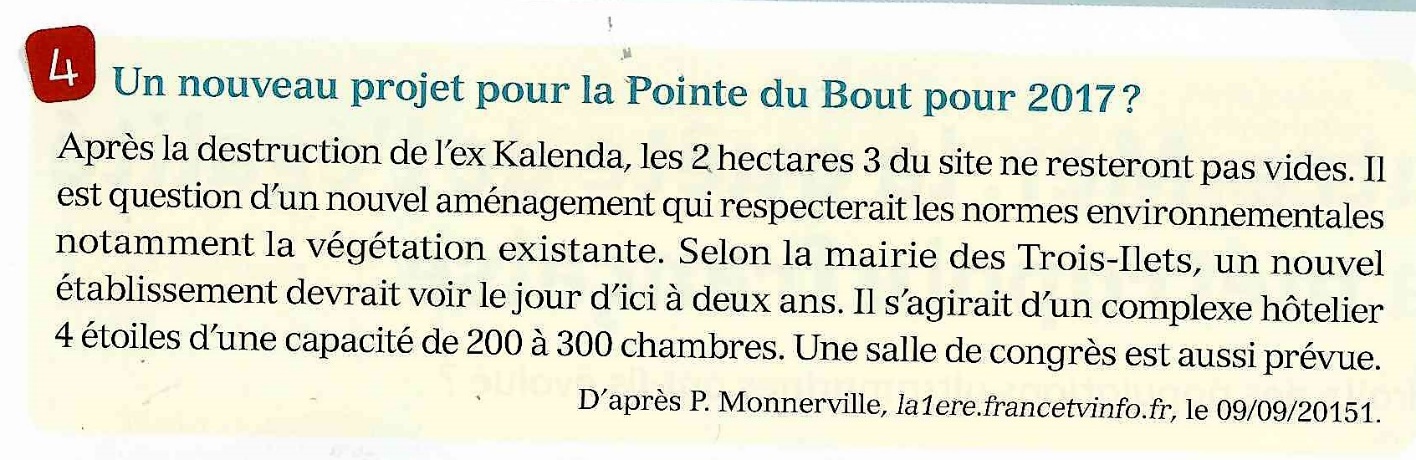 Document 3 : Protéger les littoraux en Martinique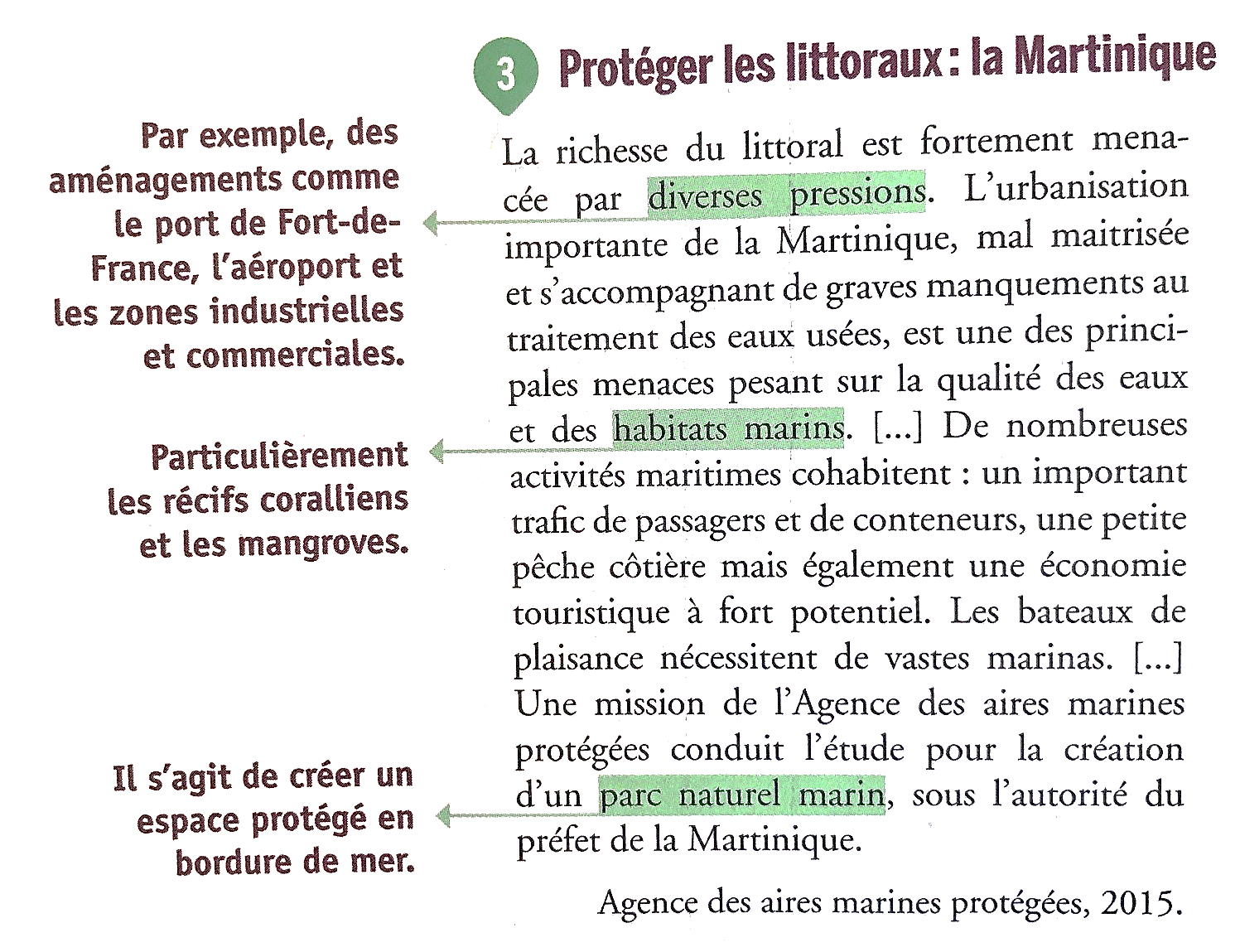 